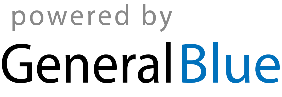 WEEKLY APPOINTMENT SHEETWEEKLY APPOINTMENT SHEETWEEKLY APPOINTMENT SHEETWEEKLY APPOINTMENT SHEETWEEKLY APPOINTMENT SHEETSunday MondayTuesdayWednesdayThursdayFridaySaturdayGoals for the week: 